Referral FormReferrers  InformationName:  …………………………………………..  Organisation: …………………………………………………………e-mail ……………………………………………  Telephone No: ……………………………………………………….Position …………………………………………Initials:……………………………………………  Date required …………………………………………………………New Baby Items required – Please tick all needed:New mum toiletry set            				                                                         	Moses basket with (new mattress)		Sheets & Blankets (boy or girl)?		First size Vests & baby-grows (boy or girl)	Baby toiletries with nappies (1st size)		Baby bath & changing mat			First size Clothing (boy or girl)			Snow-suite (boy or girl)				Vests and baby grows (boy or girl) – please state size required ………………………………………	Baby bouncer chair – these have been checked over but parental supervision required	  	Baby clothes (boy or girl) – please state size required ……………………………………………………….  Any other items required (will try our best to obtain these)…………………………………………………………………………………………………………………………………………………………………………………………………..…………………………………………………………………………………………………………………………………………..Please e-mail completed form to betheltrustpt@gmail.com   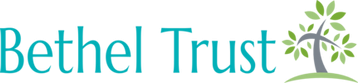 Baby Bank Port Talbot Applicant DetailsOther items required